РЕШЕНИЕ 14.03.2017                                                                                                        № 45Об исполнении бюджета муниципального образования Рязановский сельсовет за 2016 годУтвердить отчет об исполнении бюджета муниципального образования Рязановский сельсовет за 2016 год по расходам  4473,4 тыс. рублей, по доходам в сумме 4421,4 тыс. рублей, с дефицитом в сумме  52,0 тыс. рублей.Утвердить исполнение: - по доходам за 2016 год согласно приложению  1;- по распределению расходов бюджета за  2016 год по разделам и подразделам функциональной классификации расходов согласно приложению 2;- по ведомственной структуре расходов бюджета муниципального образования согласно приложению 3.3. Настоящее решение вступает в силу со дня его подписания.Глава сельсовета-председатель Совета депутатов                                                            А.В. БрусиловПриложение №  1Объем поступлений доходов по основным источникам на 2016 год .                                                                (тыс. руб.)                                                                                           Приложение № 2Распределение  бюджетных ассигнований бюджета муниципального образования Рязановский сельсовет на 2016 год по разделам, подразделам, классификации расходов бюджетов                                                                                                                                                                                 Приложение № 3                                                                                                                                                                                        Ведомственная структураРасходов бюджета муниципального образования « Рязановский сельсовет»на 2016 год .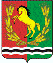 СОВЕТ ДЕПУТАТОВМУНИЦИПАЛЬНОГО ОБРАЗОВАНИЯ РЯЗАНОВСКИЙ СЕЛЬСОВЕТАСЕКЕЕВСКОГО РАЙОНА ОРЕНБУРГСКОЙ ОБЛАСТИКод бюджетной классификации Российской ФедерацииНаименование источникаСумма Код бюджетной классификации Российской ФедерацииНаименование источника2015201512331 00 00000 00 0000 000Доходы 1571,0 1571,01 01 00000 00 0000 000Налоги на прибыль, доходы 934,0 934,01 01 02000 01 0000 110Налог на доходы физических лиц934,0934,01 01 02020 01 0000 110Налог на доходы физических лиц с доходов, облагаемых по налоговой ставке, установленной пунктом 1 статьи 224 Налогового кодекса Российской Федерации  934 ,0  934 ,01 01 02021 01 0000 110Налог на доходы физических лиц с доходов, облагаемых по налоговой ставке, установленной пунктом 1 статьи 224 Налогового кодекса Российской Федерации, за исключением доходов, полученных физическими лицами, зарегистрированными в качестве индивидуальных предпринимателей, частных нотариусов и других лиц, занимающихся частной практикой934,0934,01 03 00000 00 0000 000Налоги на товары (работы, услуги), реализуемые на территории Российской Федерации522,0522,01 03 02000 01 0000 110Акцизы по подакцизным товарам (продукции), производимым на территории Российской Федерации522,0522,01 03 02230 01 0000 110Доходы от уплаты акцизов на дизельное топливо, зачисляемые в консолидированные бюджеты субъектов Российской Федерации185,0185,01 03 02240 01 0000 110Доходы от уплаты акцизов на моторные масла для дизельных и (или) карбюраторных (инжекторных) двигателей, зачисляемые в консолидированные бюджеты субъектов Российской Федерации3,03,01 03 02250 01 0000 110Доходы от уплаты акцизов на автомобильный бензин, производимый на территории Российской Федерации, зачисляемые в консолидированные бюджеты субъектов Российской Федерации404,0404,01 03 02260 01 0000 110Доходы от уплаты акцизов на прямогонный бензин, производимый на территории Российской Федерации,  зачисляемые в консолидированные бюджеты субъектов Российской Федерации -70,0 -70,01 06 00000 00 0000 000Налоги на имущество586,0586,01 06 01000 10 0000 110Налог на имущество физических лиц35,035,01 06 01030 10 0000 110Налог на имущество физических лиц, взимаемый по ставкам, применяемым к объектам налогообложения, расположенным в границах поселений35,035,01 06 06000 00 0000 110Земельный налог551,0551,01 06 06013 10 0000 110Земельный налог, взимаемый по ставкам, установленным в соответствии с подпунктом 1 пункта 1 статьи 394 Налогового кодекса Российской Федерации526,0526,01 06 0602310 0000 110 Земельный налог (по ставке 1,5%) установленным в соответствии с подпунктом 2 пункта 1 статьи 394 налогового кодекса РФ25,025,01 08 00000 00 0000 000Государственная пошлина, сборы31 ,031 ,01 08 04020 01 0000 110Государственная пошлина за совершение нотариальных действий31 ,031 ,01 11 00000 00 0000 000Доходы от использования имущества, находящегося в государственной и муниципальной собственности20,020,01 11 05000 00 0000 120Доходы, получаемые в виде арендной либо иной платы за передачу в возмездное пользование государственного и муниципального имущества (за исключением имущества автономных учреждений, а также имущества государственных и муниципальных унитарных предприятий, в том числе казенных)20,020,01 11 05010 00 0000 120Доходы, получаемые в виде арендной платы за земельные участки, государственная собственность на которые не разграничена, а также средства от продажи права на заключение договоров аренды указанных земельных участков20,020,02 00 00000 00 0000 000Безвозмездные поступления 2850,4 2850,42 02 00000 00 0000 000Безвозмездные поступления от других бюджетов бюджетной системы Российской Федерации746 ,0746 ,02 02 01000 00 0000 151Дотации бюджетам субъектов Российской Федерации и муниципальных образований 746,0 746,02 02 01001 00 0000 151Дотации на выравнивание уровня бюджетной обеспеченности746,0746,02 02 01001 10 0000 151Дотации бюджетам поселений на выравнивание бюджетной обеспеченности746,0746,02 02 01003 10 0000 151Дотации бюджетам поселения на сбалансированность бюджетной обеспеченности120,0120,02 02 02216 05 0000 151Субсидии бюджетам поселений на осуществление дорожной деятельности в отношении дорог общего пользования, а также капитального ремонта и ремонта дворовых территорий многоквартирных домов, проездов к дворовым территориям многоквартирных домов, домов населенных пунктов812,0812,02 02 02999 10 0000 151Прочие субсидии бюджетам сельских поселений1094,01094,02 02 03003 10 0000 151Субвенция на государственную регистрацию актов гражданского состояния4,54,52 02 03015 10 0000 151Субвенция по первичному воинскому учету на территориях, где отсутствуют военные комиссариаты73,973,9ВСЕГО ДОХОДОВ ДОХОДОВ4421,44421,4 Наименование показателяРазделПодразделСумма  Наименование показателяРазделПодраздел20161234Общегосударственные вопросы011 108,5Функционирование высшего должностного лица субъекта РФ и   муниципального образования0102327,5Функционирование Правительства Российской Федерации, высших исполнительных органов государственной власти субъектов Российской Федерации, местных администраций0104777,0 Резервные фонды 01114,0 Национальная оборона0273,9 Мобилизационная и вневойсковая подготовка020373,9Национальная безопасность и правоохранительная деятельность 03354,5Органы юстиции 0304 4,5 Защита населения и территории от чрезвычайных ситуаций природного и техногенного характера, гражданская оборона030970,0 Пожарная безопасность0310280,0  Национальная экономика 04857,0Дорожное хозяйство (дорожные фонды)0409812,0Другие вопросы в области национальной экономики041245,0Жилищно-коммунальное хозяйство051193,0 Коммунальное хозяйство05021053,0 Благоустройство 0503140,0	Культура и кинематография08865,5Культура 0801865,5 Физическая культура и спорт1120,0 Физическая культура11012,0Муниципальный долг131,0 Процентные платежи13011,0ИТОГО расходов:                                                    4473,4                                                    4473,4                                                    4473,4Наименование показателяВедом-ствоРазделПодразделЦелеваяСтатьярасходовВидрасходов       Сумма Наименование показателяВедом-ствоРазделПодразделЦелеваяСтатьярасходовВидрасходов 2016123456Администрация МО Рязановский сельсовет9374473,4Общегосударственные вопросы937011108,5Функционирование высшего должностного лица субъекта Российской Федерации и муниципального образования                         9370102 327,5Непрограммные мероприятия93701027700000000327,5Глава муниципального образования9370102 77 2 00 10120327,5Расходы на выплату персоналу государственных          (муниципальных)органов937010277 2 00 10120120327,5Функционирование правительства РФ, высших органов исполнительной власти субъектов РФ, местных администраций9370104777,0Непрограммные мероприятия937010477 0 00 00000777,0Центральный аппарат937010477 2 00 10020777,0Расходы на выплаты персоналу государственных (муниципальных)органов937010477 2 00 10020120424,5Иные закупки товаров, работ, услуг для обеспечения государственных(муниципальных)нужд937010477 2 00 10020240349,5Уплата  налогов, сборов и иных платежей937010477 2 00 100208503,0Резервные фонды93701114,0Непрограммные  мероприятия937011177 0 00 000004,0Создание и использование средств резервного фонда местных администраций937011177 5 00 000504,0Резервные средства937011177 5 00 000508704,0Национальная оборона937020373,9Муниципальная программа937020320 0 00 00000 73,9Муниципальная подпрограмма «Осуществление первичного воинского учета на территориях, где отсутствуют военные комиссариаты»937020320 1 00 0000073,9Основное мероприятие «Осуществление первичного воинского учета на территориях, где отсутствует военные комиссариаты на 2016-2020 годы»937020320 1 00 0000073,9Осуществление первичного воинского учета на территориях, где отсутствуют военные  комиссариаты937020320 1 01 5118073,9Расходы на выплаты персоналу государственных(муниципальных)органов937020320 1 01 5118012070,9Иные закупки товаров, работ и услуг для обеспечения государственных (муниципальных)нужд937020320 1 01 511802403,0Национальная безопасность и правоохранительная деятельность93703354,5Органы юстиции93703044,5Непрграммные мероприятия937030477 0 00 000004,5Осуществление переданных органам государственной власти РФ в соответствии с п1ст4 Федерального закона «Об актах гражданского состояния2полномочий РФ на государственную регистрацию актов гражданского состояния937030477 3 00 593004,5Иные закупки товаров, работ и услуг для обеспечения государственных(муниципальных) нужд937030477 3 00 593002404,5Защита населения и территорий от  чрезвычайных ситуаций и техногенного характера, гражданская оборона937030970,0Непрограммные мероприяти937030920 0 00 0000070,0Муниципальная программа «Защита населения и территорий муниципального образования Рязановский сельсовет от чрезвычайных ситуаций,обеспечение пожарной безопасности на 2016-2020 годы937030920 2 00 0000070,0Основное мероприятие «Развитие единой дежурно-диспетчерской службы в Асекеевском районе»9370309 20 2 02 0000070,0Содержание диспетчеров ЕДДС937030920 2 02 9305070,0Иные межбюджетные трансферты937030920 2 02 9305054070,0Обеспечение деятельности пожарной безопасности9370310280,0Иные межбюджетные трансферты937031020 0 00 00000280,0Муниципальная программа «Защита населения и территорий муниципального образования от чрезвычайных ситуаций, обеспечение пожарной безопасности на 2016-2020 годы937031020 0 00 00000280,0Основное мероприятие «Защита населения и территорий муниципального образования от чрезвычайных ситуаций, обеспечение пожарной безопасности»937031020 2 01 00000280,0Подпрограмма «Обеспечение пожарной безопасности»93703100320000358,6Обеспечение деятельности служб защиты населения и территорий от чрезвычайных ситуаций9370310 20 2 01 70050280,0Иные закупки товаров, работ и услуг для обеспечения государственных(муниципальных)нужд937031020 2 01 70050240280,0Национальная экономика93704857,0Дорожное хозяйство9370409857,0Иные межбюджетные трансферты937040920 0 00 00000812,0Муниципальная подпрограмма «Развитие жилищно-коммунального и дорожного хозяйства, благоустройства муниципального образования Рязановский сельсовет на 2016-2020 годы»937040920 0 00 00000522,0Основное мероприятие «Развитие сети автомобильных дорог общего пользования местного значения»937040920 3 00 00000522,0Содержание и ремонт, капитальный ремонт автомобильных дорог общего пользования  и искусственных сооружений на них937040920 3 01 90750522,0Иные закупки товаров, работ и услуг для обеспечения государственных (муниципальных)нужд9370409 20 3 01 90750240522,0 Капитальный ремонт и ремонт  дорог общего пользования населенных пунктов9370409 20 3 01 80410290,0Иные закупки товаров, работ и услуг для обеспечениягосударственных(муниципальных) нужд937040920 3 01 80410240290,0Другие вопросы в области национальной экономики937041245,0Иные межбюджетные трансферты937041220 0 00 0000045,0Муниципальная программа «Развитие градостроительной деятельности муниципального образования Рязановский сельсовет в 2016-2020 годы»937041220 7 00 0000045,0Основное мероприятие «Подготовка документов для внесения сведений в государственный кадастр недвижимости»93704 1220 7 01 0000045,0 Софинансирование расходов по подготовке документов для внесения в государственный кадастр недвижимости сведений о границах муниципальных образований, границах населенных пунктов, территориальных зонах, зонах с особыми условиями территорий937041220 7 01 8082041,0Иные закупки товаров, работ и услуг для обеспечения    государственных (муниципальных) нужд93704 1220 7 01 8082024041,0Разработка местных нормативов градостроительного проектирования сельских поселений 937041220 7 01 917104,0Иные  закупки товаров, работ и услуг для государственных (муниципальных)нужд937 041220 7 01 917102404,0 Жилищно-коммунальное хозяйство937051198,0Иные межбюджетные трансферты 93705021053,0Коммунальное хозяйство937050220 0 00 000001053,0 Муниципальная программа «Развитие жилищно-коммунального и дорожного хозяйства, благоустройство муниципального образования Рязановский сельсовет на 2016-2020 годы»937050220 3 00 000001053,0 Основное мероприятие «Строительство (реконструкция) объектов коммунальной инфраструктуры в сферах теплоснабжения, водоснабжения, водоотведения» 937050220 3 03 0000053,0 Капитальные вложения в объекты государственной собственности Оренбургской области937050220 3 03 4001053,0Бюджетные инвестиции937050220 3 03 8001041053,0 Субсидии бюджетам городских округов и муниципальных районов на софинансирование капитальных вложений муниципальной собственности937050220 3 03 800101000,0Бюджетные инвестиции937050220 3 03 800104101000,0Благоустройство 9370503140,0Иные межбюджетные трансферты937050320 0 00 00000140,0Муниципальная подпрограмма «Развитие жилищно-коммунального и дорожного хозяйства, благоустройства муниципального образования Рязановский сельсовет на 2016-2020 годы»937050320 3 00 00000140,0Основное мероприятие «Улучшение внешнего благоустройства, озеленения и санитарного поселения» 937050320 3 02 00000140,0Уличное освещение937050320 3 02 9082070,0Иные закупки товаров ,работ и услуг для государственных(муниципальных) нужд937050320 3 02 9082024070,0Прочие мероприятия по благоустройству937050320 3 02 9083070,0Иные закупки товаров ,работ и услуг для государственных(муниципальных) нужд937050320 3 02 9082024070,0Культура и кинематография93708865,5Культура 9370801865,5Иные межбюджетные трансферты937080120 0 00 00000865,0Муниципальная подпрограмма «Развитие культуры и искусства муниципального образования Рязановский сельсовет на 2016-2020 годы» годы937080120 4 00 00000865,0Основное мероприятие «Организация культурно-досугового обслуживания населения»937080120 4 01 00000657,0Организация культурно- досугового обслуживания населения937080120 4 01 71250657,0Расходы на выплаты персоналу государственных (муниципальных) органов937080120 4 01 71250120153,2Иные закупки товаров ,работ и услуг для государственных(муниципальных) нужд937 080120 4 01 71250240123,1Уплата налогов, сборов и иных платежей937080120 4 01 712508501,0Иные межбюджетные трансферты937080120 4 01 71250540379,7Основное мероприятие «Развитие библиотечного дела»937080120 4 02 00000208,5Библиотечно, справочно- информационное обслуживание населения937080120 4 02 71270208,5Иные  закупки товаров ,работ и услуг для обеспечения государственных(муниципальных) нужд937080120 4 02 712702403,9Иные межбюджетные трансферты937080120 4 02 71270540204,6 Физическая культура и спорт9371120,0Физическая культура937110120,0Иные межбюджетные трансферты937110120 0 00 0000020,0Муниципальная программа «Развитие физической культуры, спорта и туризма» муниципального образования Рязановский сельсовет на 2016-2020 годы»937110120 5 00 0000020,0Основное мероприятие «Выполнение работ по проведению физкультурных и спортивных мероприятий в соответствии с календарным планом физкультурных и спортивных мероприятий»937110120 5 01 0000020,0Выполнение работ по проведению физкультурных и спортивных мероприятий в соответствии  с календарным планом физкультурных и спортивных мероприятий»937110120 5 01 7163020,0 Иные закупки товаров, работ и услуг для обеспечения государственных (муниципальных) нужд937110120 5 01 7163024020,0 Обслуживание государственного муниципального долга937131,0 Непрограммные мероприятия 937130177 0 00 000001,0 Процентные платежи по муниципальному долгу937130177 5 00 60040 1,0Обслуживание государственного (муниципального) долга937130177 5 00 600407301,0ИТОГО РАСХОДОВ:4473,4